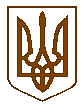 БУЧАНСЬКИЙ МІСЬКИЙ ГОЛОВАР О З П О Р Я Д Ж Е Н Н Я06.09.2023											№ 142Про скликання позачергового засідання 47-ї сесії Бучанської міської радиVIIІ скликання	На підставі ст.ст. 42, 46 Закону України «Про місцеве самоврядування в Україні»:Скликати 47-му позачергову сесію Бучанської міської ради VIІI скликання о 15.00 год., 08 вересня 2023 року в приміщенні Центрального будинку культури, за адресою: м.Буча, вул. Володимира Ковальського, 61-В.До порядку денного 47-ї позачергової сесії внести питання у відповідності із додатком. Секретарю ради Шаправському Тарасу Олександровичу довести дане розпорядження до відома депутатів Бучанської міської ради, запросити на сесію керівників управлінь і відділів міської ради та старост Бучанської міської територіальної громади, повідомити представників засобів масової інформації.Контроль за виконанням даного розпорядження покласти на секретаря ради Шаправського Тараса Олександровича.Міський голова 			                             		    Анатолій ФЕДОРУКЗаступник міського голови__________________ (Особистий підпис )_______(дата)Сергій ШЕПЕТЬКОКеруючий справами __________________ (Особистий підпис )_______(дата)Дмитро ГАПЧЕНКО Начальник управлінняюридично-кадрової роботи__________________ (Особистий підпис )_______(дата)Людмила РИЖЕНКО